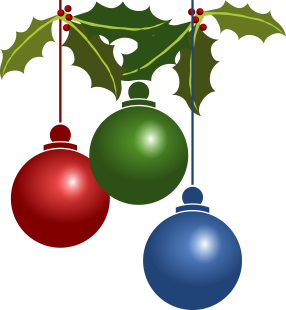 PWYLLGOR RHEOLI NEUADD GOFFA LLANDOCHAU FACHBORE COFFI A CHANU CAROLAUDYDD SADWRN 8fed RHAGFYR 2018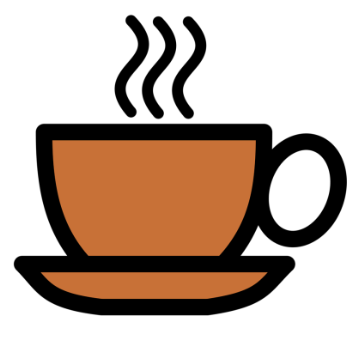 Croeso cynnes iawn i bawb ymuno gyda ni yn ein Bore Coffi a Gwasanaeth Carolau RHAD AC AM DDIM ar Ddydd Sadwrn 8fed o Ragfyr o 10yb i 12.30yp yn Neuadd Goffa Llandochau Fach, ar Heol Penlan.YN CYFLWYNOCôr Ysgol Gynradd Llandochau FachArddangosfa crefft ymladd Tang-Soo-DoArddangosfa MeccanoCaneuon y Nadolig yng nghwmni cantorion opera lleol Cyfle i gwrdd gyda chynrychiolwyr grwpiau cymunedol lleol sy’n awyddus i gwrdd gyda chyfranogwyr newydd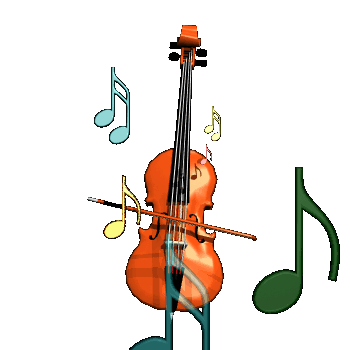 